NIKKI GASKINS CAMPBELL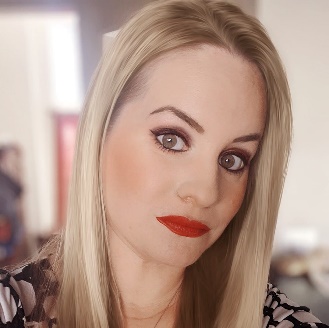 📬125 Blackberry Pond Trail, Bonneau, SC 29431📧 ngaskins81@gmail.com☎️ (843) 607-0212    JOURNALIST▪️PUBLIC RELATIONS PRO▪️SOCIAL MEDIA MANAGER         🌐 https://www.linkedin.com/in/nikkigaskinsUniversity of South Carolina – ColumbiaBachelor of Arts in Journalism & Mass Communications (Broadcast Journalism)Minor in SpanishHootsuite Platform CertificationHootsuite Social Marketing CertificationYoast SEO for Beginners CertificationSEO HubSpot AcademyResearch ▪️ Interviewing ▪️ Verbal & Written Communication ▪️ Scheduling ▪️ Writing ▪️ Staff Management ▪️ Videography ▪️ Video Editing ▪️ Social Media Management ▪️ Social Media Marketing ▪️ Basic SEO ▪️ Proofreading ▪️ Email Marketing ▪️ Affiliate Marketing ▪️ DMCA ▪️ Breaking News ▪️ Basic HTML ▪️ Basic Photography ▪️ Content Strategy ▪️ Public Relations ▪️ CMS Tools ▪️ Traditional/Non-Traditional Media ▪️ AP Style ▪️ Spokesperson ▪️ Voiceovers ▪️ Basic Photo Editing ▪️ Organization ▪️ Adaptability ▪️ Teamwork ▪️ Planning Google Analytics ▪️ Chartbeat ▪️ SEMrush ▪️ Microsoft Suite ▪️ Trello ▪️ WordPress ▪️ MailChimp ▪️Sumo ▪️ Adobe Premiere Pro ▪️ Adobe After Effects ▪️ Google Suite ▪️ Google AdSense ▪️ Slack ▪️ Zoom ▪️ Pushly ▪️ Push Engage ▪️ Cision ▪️ Canva ▪️ Meta Business Suite ▪️ Print Artist Platinum ▪️ Print Shop Professional ▪️ GIMP ▪️ Social Sprout ▪️ Hootsuite ▪️ Yoast ▪️ All In One SEO ▪️ WIX ▪️ Dataminr ▪️ Newswhip ▪️ Crowdtangle ▪️ Moz ▪️ Grammarly ▪️ Hemingway Editor ▪️ Bluehost ▪️  HAROJan. 2017 – presentFederal Emergency Management Agency (FEMA) – Washington, DCMedia Relations Specialist [Reservist]Establish and maintain relationships with local media markets to ensure consistent, timely, and accurate information on disaster response and recovery is provided to the public.Disseminate and draft vital information [news releases, media advisories, etc.] to media representatives.Serve as a FEMA spokesperson for field interviews [TV, radio, social media, print] during disasters.Support field requests for special media events, including editorial boards, VIP visits, and press conferences, as directed.Analyze media coverage for potential issues, inaccuracies, and trends; flag hot issues for supervisor attention and provide rapid response.Research, compile information for draft, and edit responses to reporter media inquiries.Document and analyze media efforts and outcomes.Utilize Cision to send newsworthy emails to reporters, producers, assignment managers and anchors.Coordinate multilingual media activities with other components of external affairs.Develop talking points for executive staff to effectively respond to their stakeholders' [lawmakers, state officials, etc.] questions.Shoot and edit video/photos to support agency’s messaging to disaster survivors.Jan. 2014 – presentThe Berkeley Observer – Goose Creek, SC (Remote)Freelance Managing Editor Launched, built, designed digital news site for the fastest-growing county in the state.Distribute local content via Facebook, Instagram, TikTok and Snapchat. Engage and respond to followers.Oversee paid social media marketing efforts. Use MailChimp to create and send daily newsletters to subscribers. Manage the front and backend of The Berkeley Observer website using WordPress.Ensure that the website remains “mobile-friendly,” utilize Google's AMP program for faster loading stories on smartphones.Oversee social media marketing with promoted posts.Manage third-party advertising on website through Google Adsense, Underdog Media, Infolinks, MGID, AdSupply, etc.Aggregate news content via partnerships with Newsbreak and SmartNews.Manage a small group of freelance reporters; make sure they are promptly paid for their work.Generate and assign daily content that will interest readers.Maintain a close relationship with the community.Proofread, fact-check and approve reporters’ stories.Closely monitor social media (Ex: Twitter, Facebook) for potential storiesSend breaking news to readers' smartphones or websites using PushEngage software.Jan. 2013 – presentSpotlight Media Pros – Goose Creek, SC (Remote)	Content Strategist, Publicist & Social Media Manager [Freelance]Produce compelling content for national and global clients (big and small), including but not limited to: press releases, news articles, blog posts and SEO-friendly content. Use Canva, Print Artist Deluxe and Print Shop 5.0 Professional to create flyers, signs, pamphlets, etc. for clients. Adhere to the Digital Millennium Copyright Act (DMCA), use Creative Commons photos/videos where possible (Ex: Pixabay, Wikimedia Commons, Pexels) Serve as spokesperson for various agencies/nonprofits.Implement affiliate marketing within content pieces (Ex: ShareASale, Amazon, Commission Junction, Rakuten)Provide media consultation to clients on effective ways to promote their brand.Generate publicity for client projects through social media, distribution channels, and by directly reaching out to media outlets.Produce/edit video and social media content for clients as needed.Manage clients' social media posts through Hootsuite.Manage clients' blogs primarily through WordPress.Help clients improve SEO with the assistance of Yoast and All in One SEO plugins.Oct. 2019 – Sept. 2022Patch.com – New York City, NY (Remote)News Editor & Fill-In Southeast Regional ManagerSpotted scoops, broke stories and reported them in real-time.Wrote captivating headlines; selected engaging photos while reporting original news.Aggregated/curated local news of interest on occasion.Arranged interviews with individuals, authorities and agencies to gather information for original news reporting.Worked collaboratively with colleagues and independently as necessary in a remote, virtual newsroom environment. Organized, created and scheduled local home pages and newsletters according to best practices.Ran Patch-branded social media channels using Social Flow.Studied key metrics using Chartbeat and Google Analytics to monitor performance and improve tactics.Assigned and scheduled news editors and content as needed.Proofread editors' stories for clarity, accuracy and style.Responded to article take-down requests (particularly regarding mugshots/arrests) while adhering to company policy.Created and scheduled relevant email news blasts, push alerts using OneSignal platform.Used Getty Images, DataMinr, Crowdtangle, Newswhip, Shutterstock and AP Wire to assist with and enhance local news coverage.March 2011 – Oct. 2016ABC News 4 – Mt. Pleasant, SCReporter, Fill-In Anchor, Fill-In ProducerDeveloped sources, created story ideas, and produced content on-air, online and all digital platforms.Handled breaking news with ease while live from the scene.Posted multiple stories and video to the web daily.Performed multiple live shots in the field and in studio daily. Developed news contacts and close relationships with the community.Produced (using iNews) and anchored newscasts as needed.Edited packages, VOs, and VOSOTS under tight deadlines using Adobe Premiere Pro.Researched facts and proofread reporters' stories prior to air when filling in as a producer and/or anchor.Built a network of trusted sources that supplied info, allowing ABC News 4 to stay ahead of its competitors.Served as a dedicated team player, filling in for multiple positions when understaffed.Closely monitored social media (Ex: Facebook, Twitter) for potential stories.Used social media and relevant hashtags to promote stories.Monitored AP wire for potential news stories and local news angles.June 2009 – March 2011WJCL ABC 22 & WTGS FOX 28 – Savannah, GACrime Reporter, Anchor, Fill-In Assignment Manager, Fill-In ProducerServed as lead reporter covering crime and court system for newscasts.Posted daily stories to FOX and ABC news websites.Hosted, organized and produced 30-minute show called “Savannah’s Most Wanted."Booked weekly guests for FOX weekend show.Served as backup anchor, backup producer, backup assignment manager.Edited and shot video as needed.Researched facts and proofread reporters' stories prior to air when filling in as a producer and/or anchor.Built a network of trusted sources who supplied info from time to time, allowing ABC/FOX to stay ahead of its competitors.Used social media and relevant hashtags to promote stories.Monitored AP wire for potential news stories with local angles. March 2008 – June 2009WMBF-TV (Raycom Media) – Myrtle Beach, SCReporter, Fill-In Anchor, Fill-In ProducerShot, edited, and wrote own stories using ENPS, Edius Pro, and High Def P2 cameras.Transferred from sister station to help launch new NBC affiliate for the Grand Strand.Generated enterprising story ideas.Performed multiple live shots daily under deadline pressure.Served as primary fill-in producer for all newscasts, including two-hour morning show.Anchored & produced own shows while running my own teleprompter from the anchor desk.Utilized WorldNow to post multiple stories and videos to the web daily.Produced, wrote and edited weekly franchise titled "Grand Strand's Most Wanted."Used social media and relevant hashtags to promote stories.Monitored AP wire for potential news stories.Aug. 2005 – March 2008WALB-TV (Raycom Media) – Albany, GAMorning Reporter, Fill-In Anchor, Fill-In ProducerAveraged four live shots per morning.Served as backup anchor (also produced own shows)Edited and approved scripts when anchoring/producing.Brought enterprising story ideas to daily meetings.Booked own guests for two-hour morning show.Covered breaking news live from the scene with ease.Served as primary fill-in producer for all newscasts.Developed contacts and built trust with members of the community.Utilized WorldNow to post stories and videos to the web daily.Managed weekend staff when initially brought on as a weekend producer.Monitored AP wire for potential news stories.Make-A-Wish (Volunteer Wish Granter)Daughters of the American RevolutionDaughters of the War of 1812 Huguenot Society of South CarolinaREFERENCES AVAILABLE UPON REQUEST(Testimonials available on LinkedIn) EDUCATIONCERTIFICATIONSSKILLSSOFTWARE EXPERIENCEEMPLOYMENT HISTORYMEMBERSHIPS